Пермская краевая общественная организация "Любительская хоккейная лига Прикамья"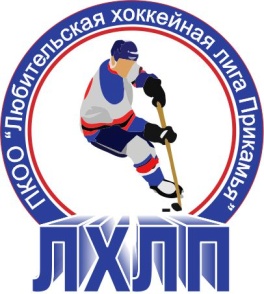  Кубок им В.П. СухареваЗаявка на матчПодпись руководителя команды:			___________ / ______________ /							                                          расшифровка
Дата заполнения: 		___________Полное названиеХоккейный клуб «Верра Моторс»НазваниеХК «Верра Моторс»ТренерСезон2015/2016АдминистраторКармазин Игорь№ п/пФ.И.О.АмплуаВр, Зщ, Нп№
игрока в заявкеОтм.
К, АОтметка игрока на игру (с номером)1Чернышев Василий ВикторовичВр962Кубариков Дмитрий СергеевичВр55А3Коробов Владислав БорисовичВр4Бабарыкин Анатолий ВладиславовичНп275Бояршинов Андрей ЮрьевичНп306Вахрин Александр ПавловичНп777Голев Виталий НиколаевичНп88Кармазин Игорь НиколаевичЗщ85К9Краличев АлексейНп1910Лаптев СергейЗщ2211Политов Дмитрий АлексеевичНп12А12Ракитин Александр ВладимировичНп1313Сабиев Сергей ИгоревичЗщ714Савлов Алексей НиколаевичНп915Смирнов Максим АлексеевичНп7116Тиунов Евгений ДмитриевичНп2917Циренщиков Алексей ВасильевичНп6418Чазов Олег АлександровичЗщ2519Черепанов ПавелЗщ2420Шернин Игорь ЮрьевичЗщ872122232425